Câmara Municipal de Santa Bárbara d’Oeste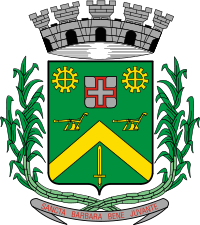 “Palácio 15 de Junho”Gabinete do Vereador Carlos Fontes - 1º Secretário da Mesa DiretoraVisite o nosso blog: www.carlosfontesvereador.blogspot.comINDICAÇÃO Nº 712/2010“Instalação de poste de ferro ou similar na passarela sobre o Ribeirão dos Toledos, na Avenida Corifeu Azevedo Marques na altura da Rua Floriano Peixoto”.INDICA ao senhor Prefeito Municipal, na forma regimental, determinar ao setor competente que possa instalar poste de ferro ou similar na passarela sobre o Ribeirão dos Toledos, em local em que se especifica.Este vereador foi procurado por inúmeros munícipes que utilizam a passarela, que conforme informações, os condutores de motocicletas e ciclistas trafegam sobre a passarela, principalmente em horário de pico, causando transtorno e risco para os pedestres, e com a colocação de poste de ferro ou similar na passarela, evitaria tais transtornos.         Plenário “Dr. Tancredo Neves”, 26 de fevereiro de 2010.CARLOS FONTES-Vereador / 1º Secretário-